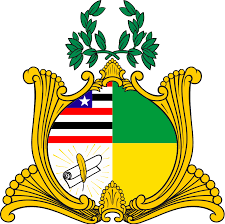 TRIBUNAL DE JUSTIÇA DO MARANHÃOCOORDENADORIA DE BIBLIOTECA E ARQUIVODIVISÃO DE ACERVO – PERIÓDICOSSUMÁRIO CORRENTE ESPECIAL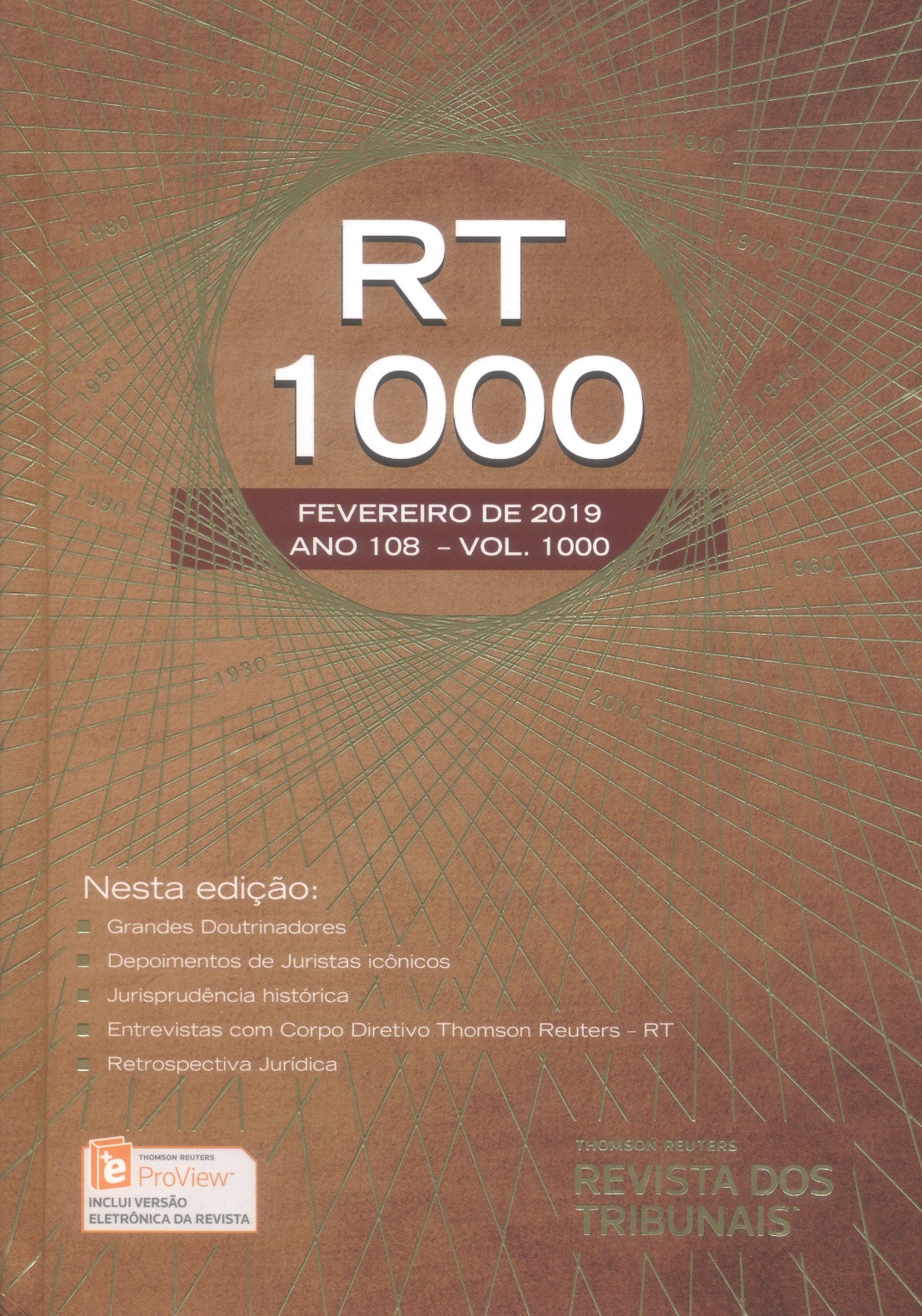 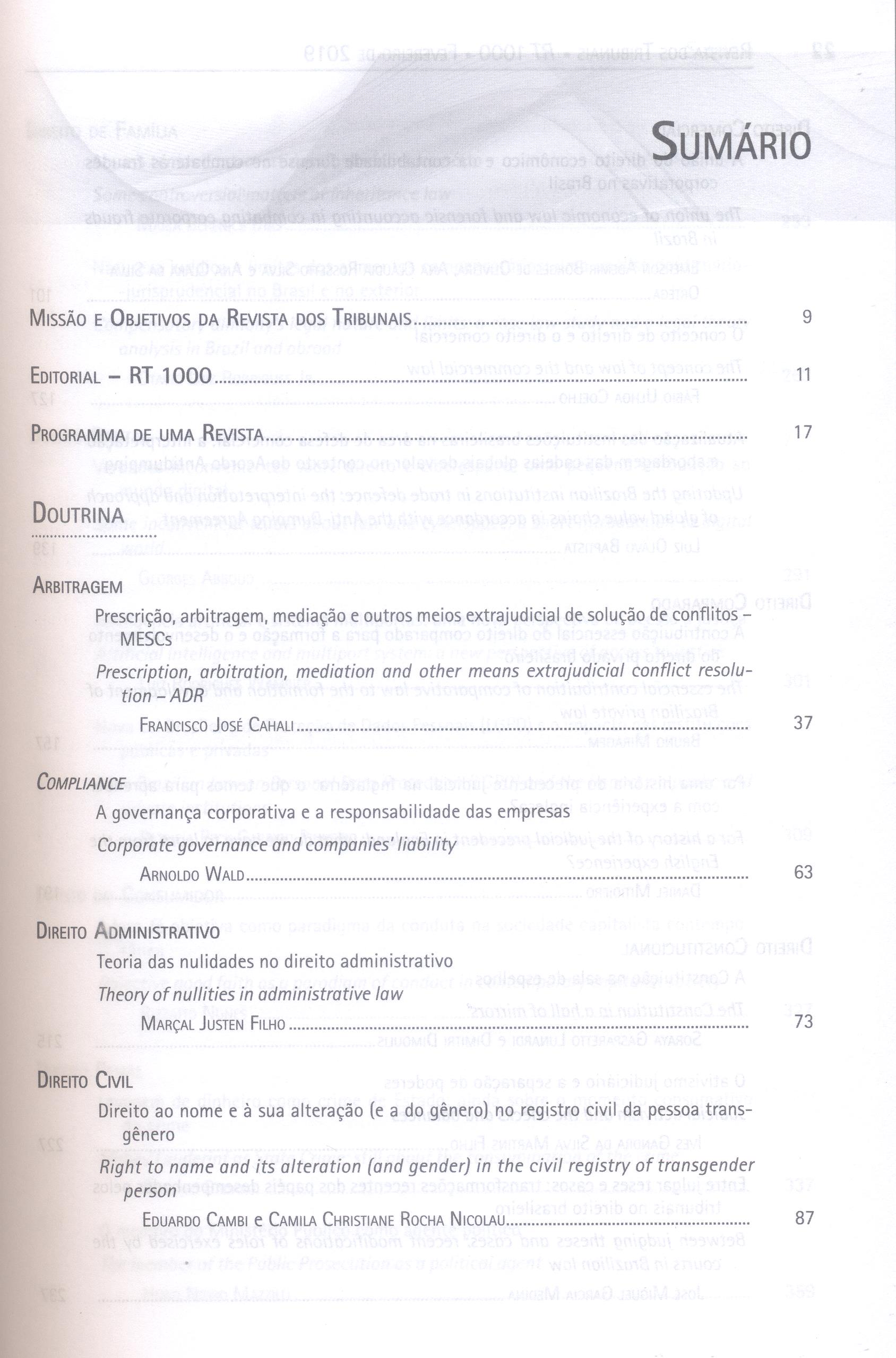 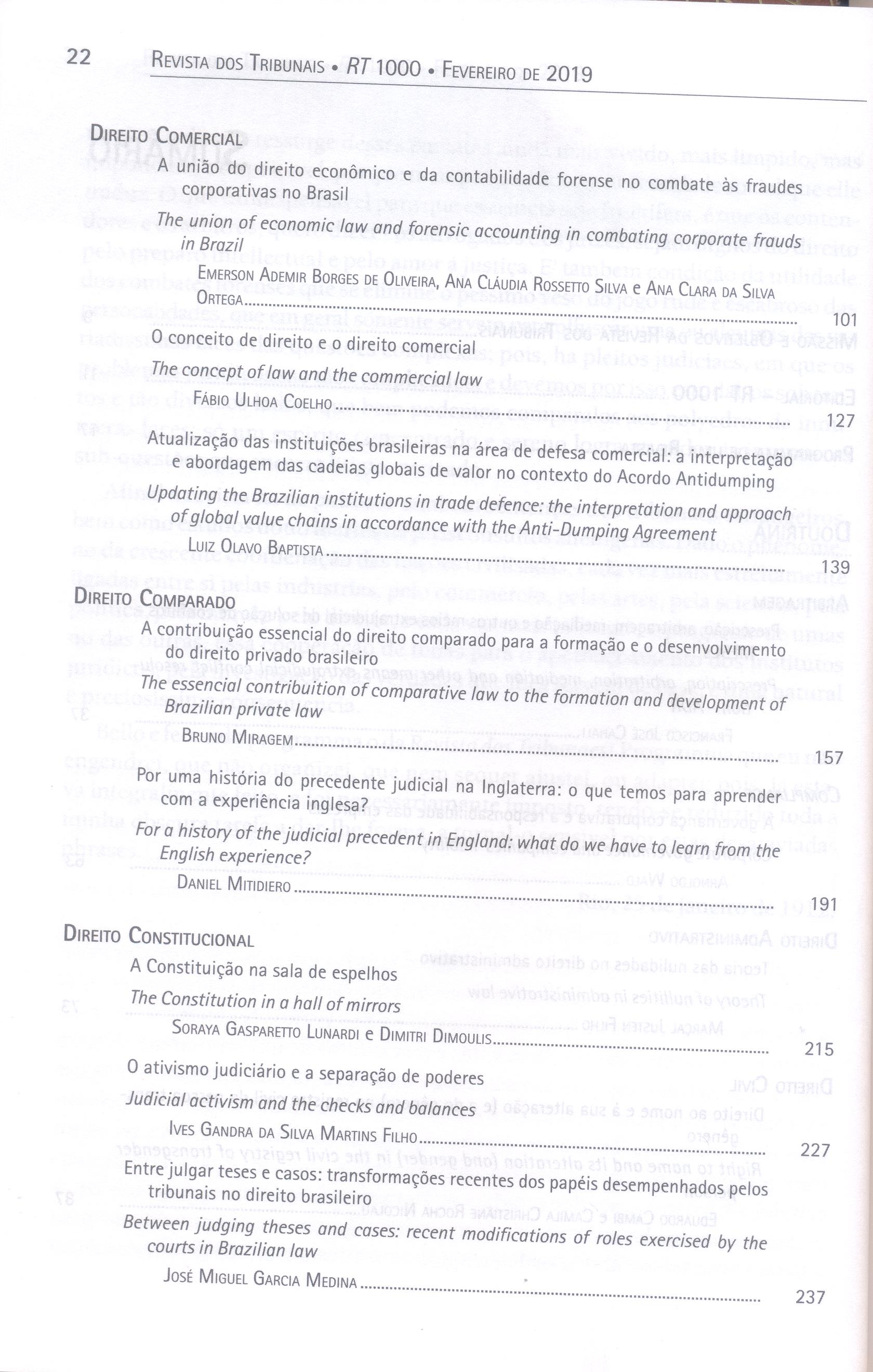 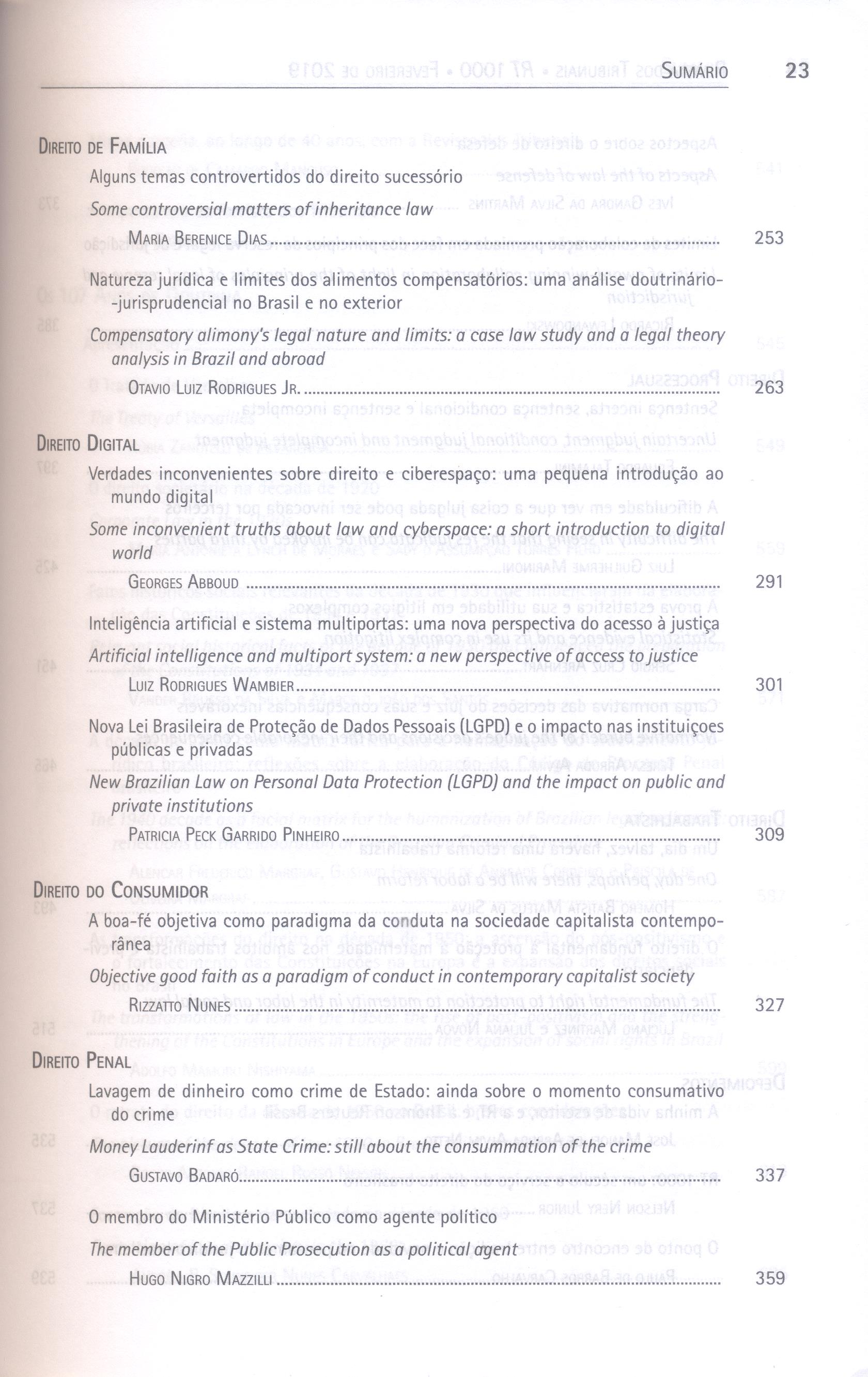 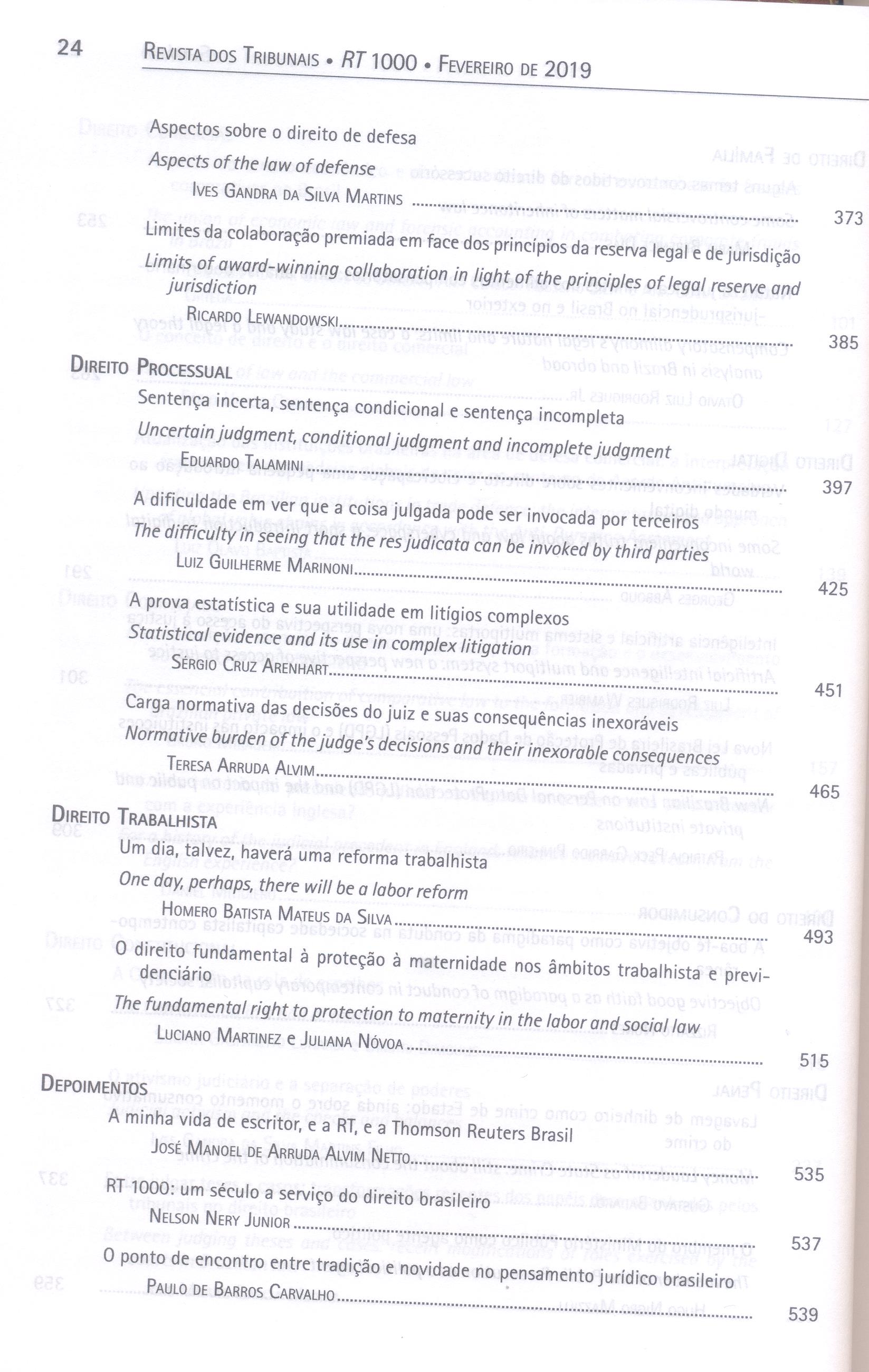 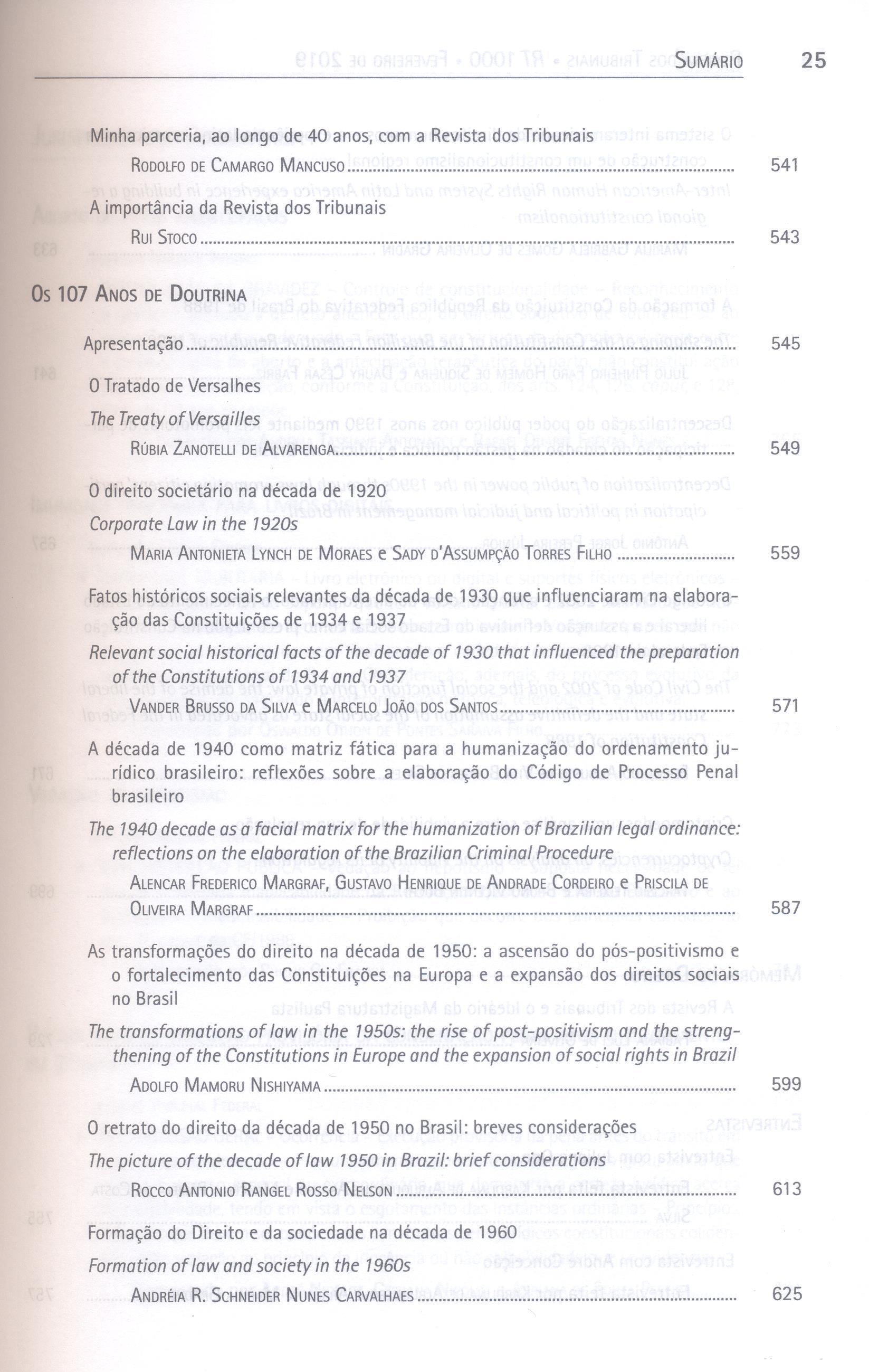 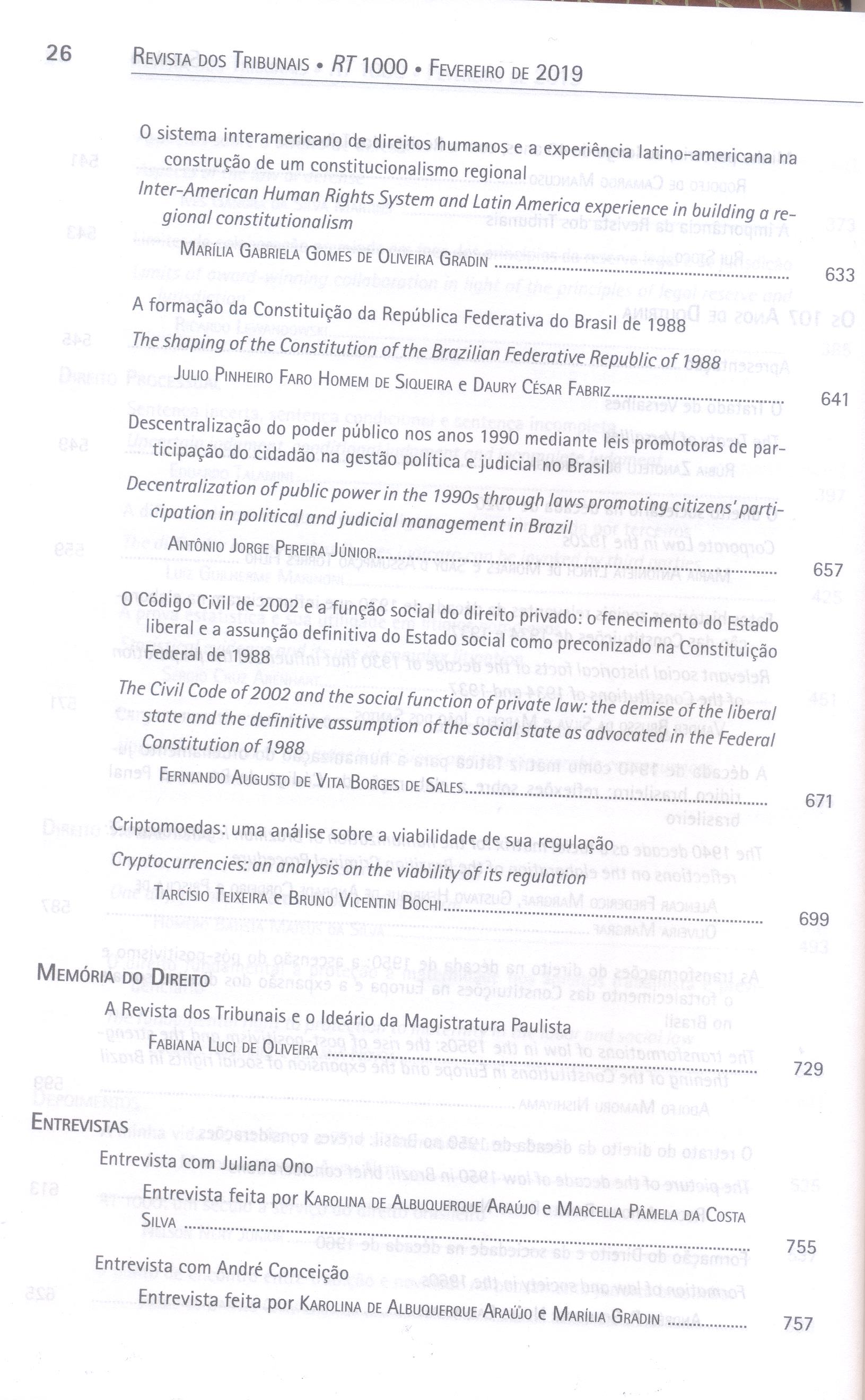 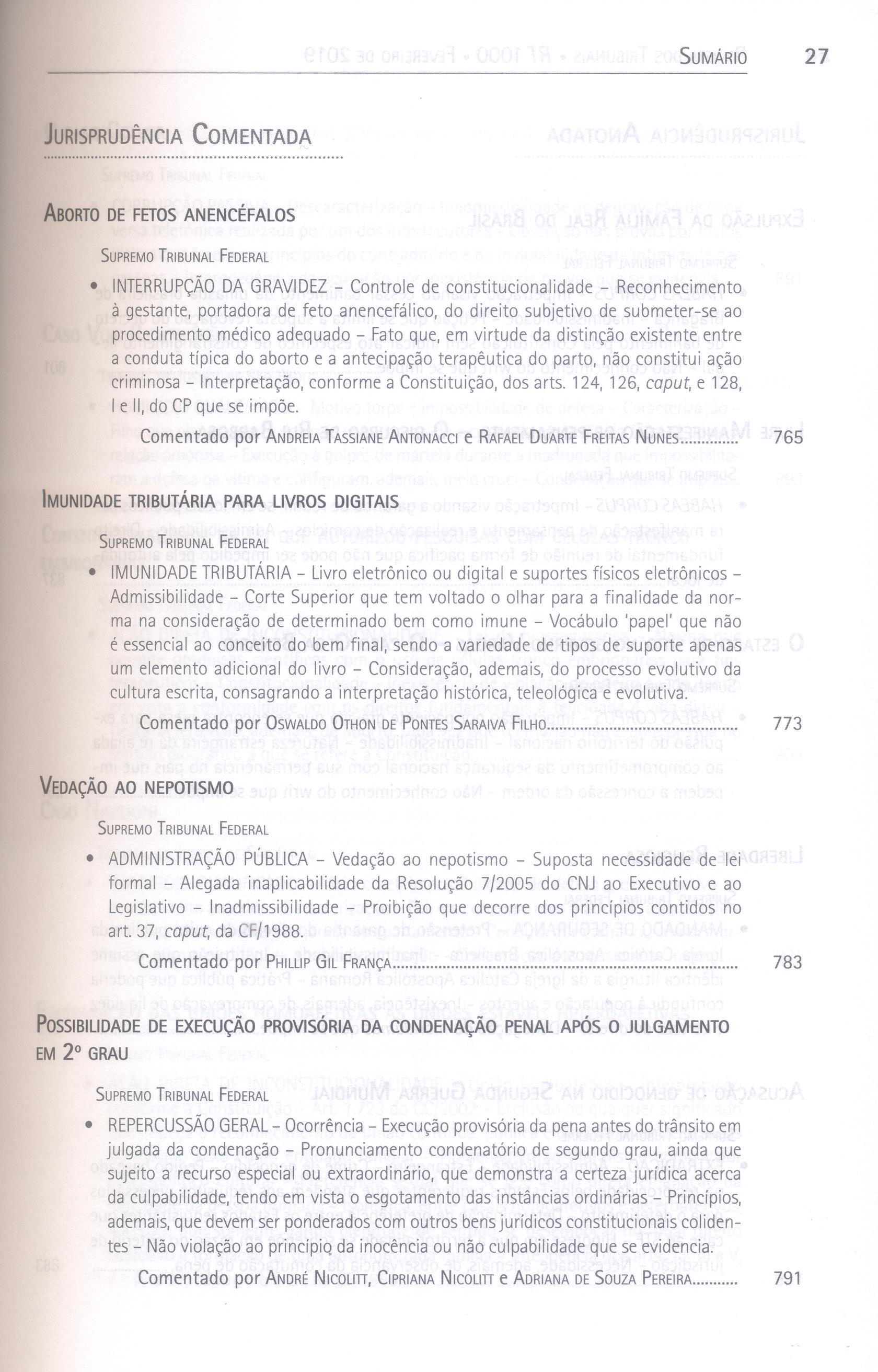 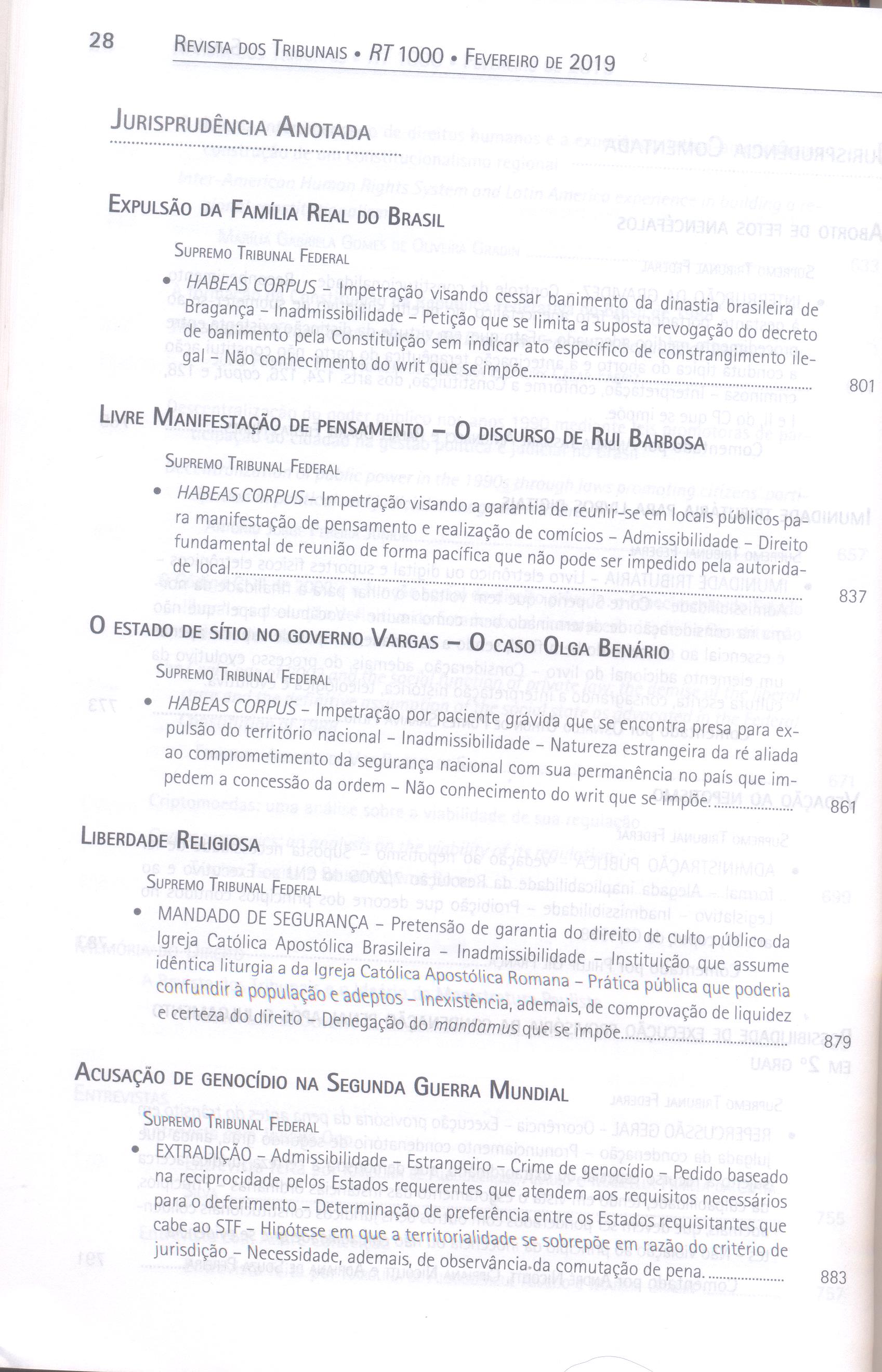 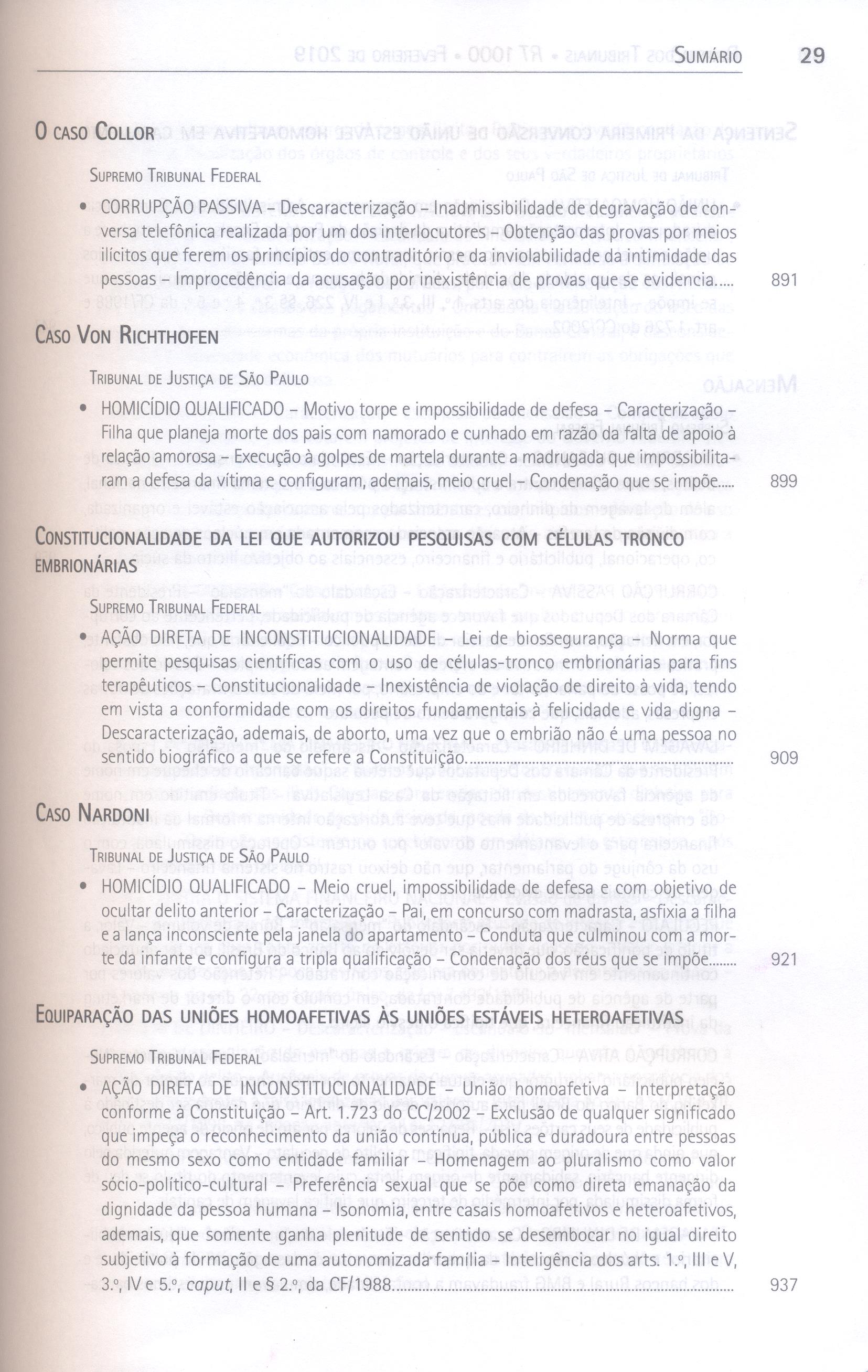 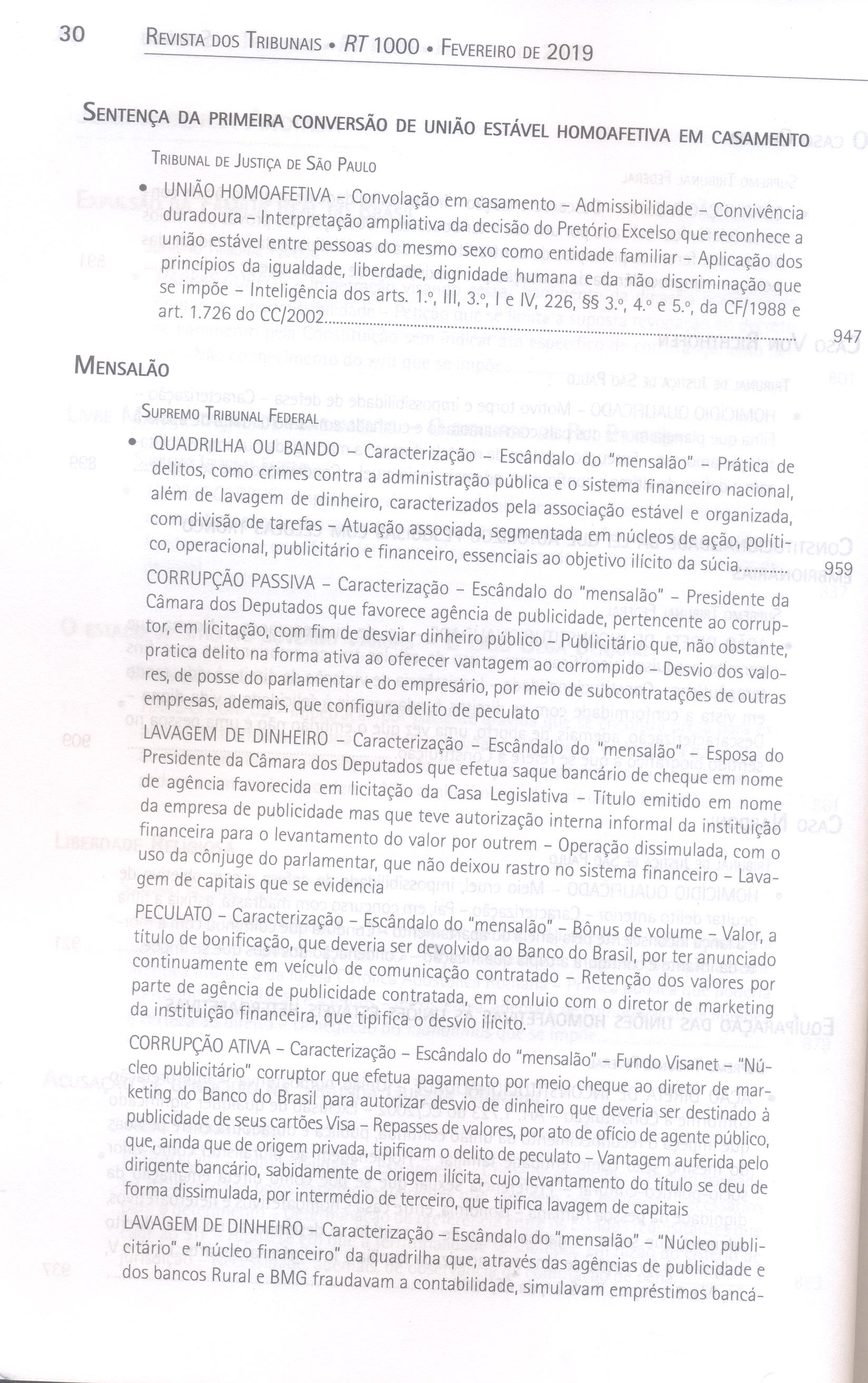 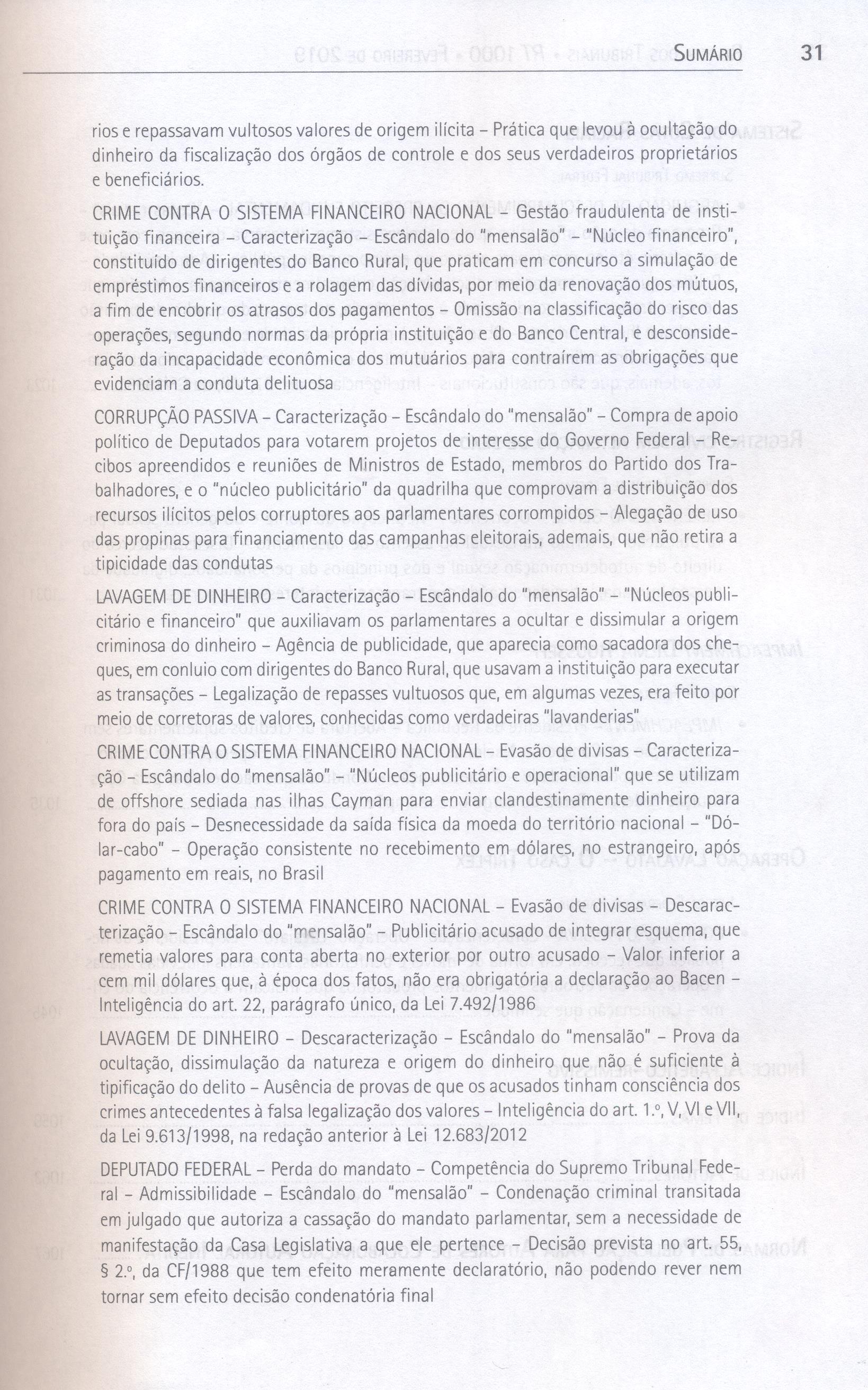 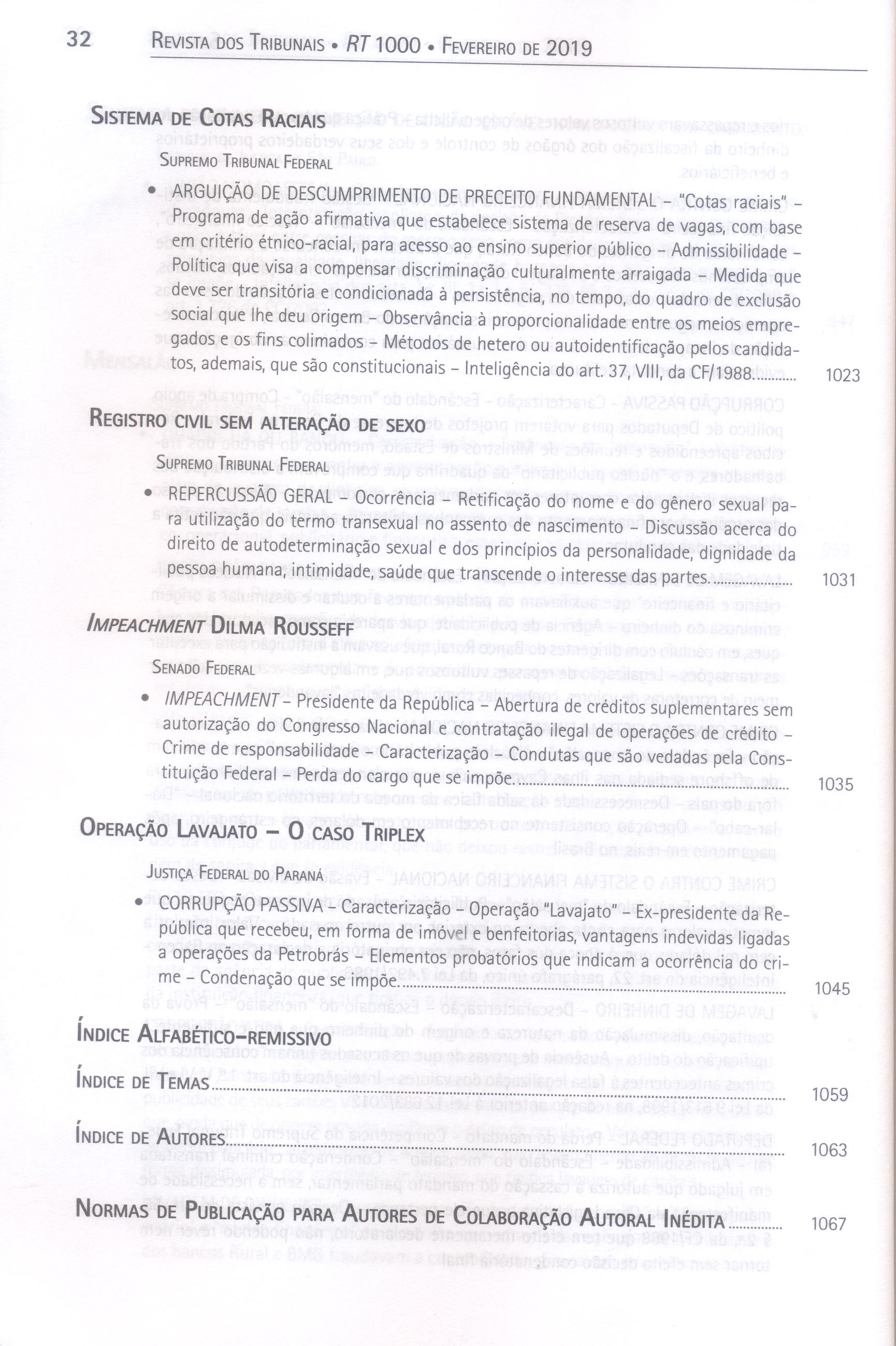 